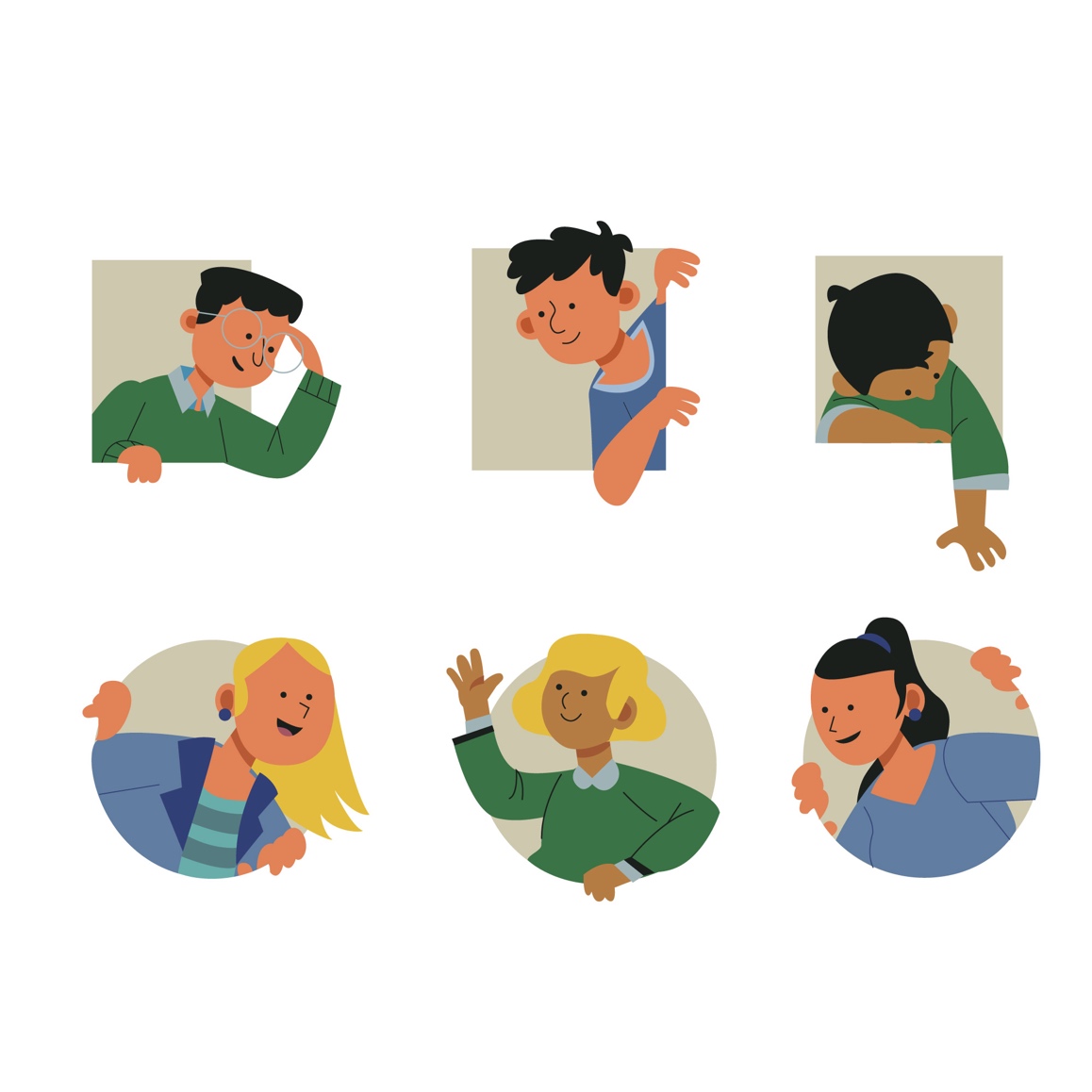 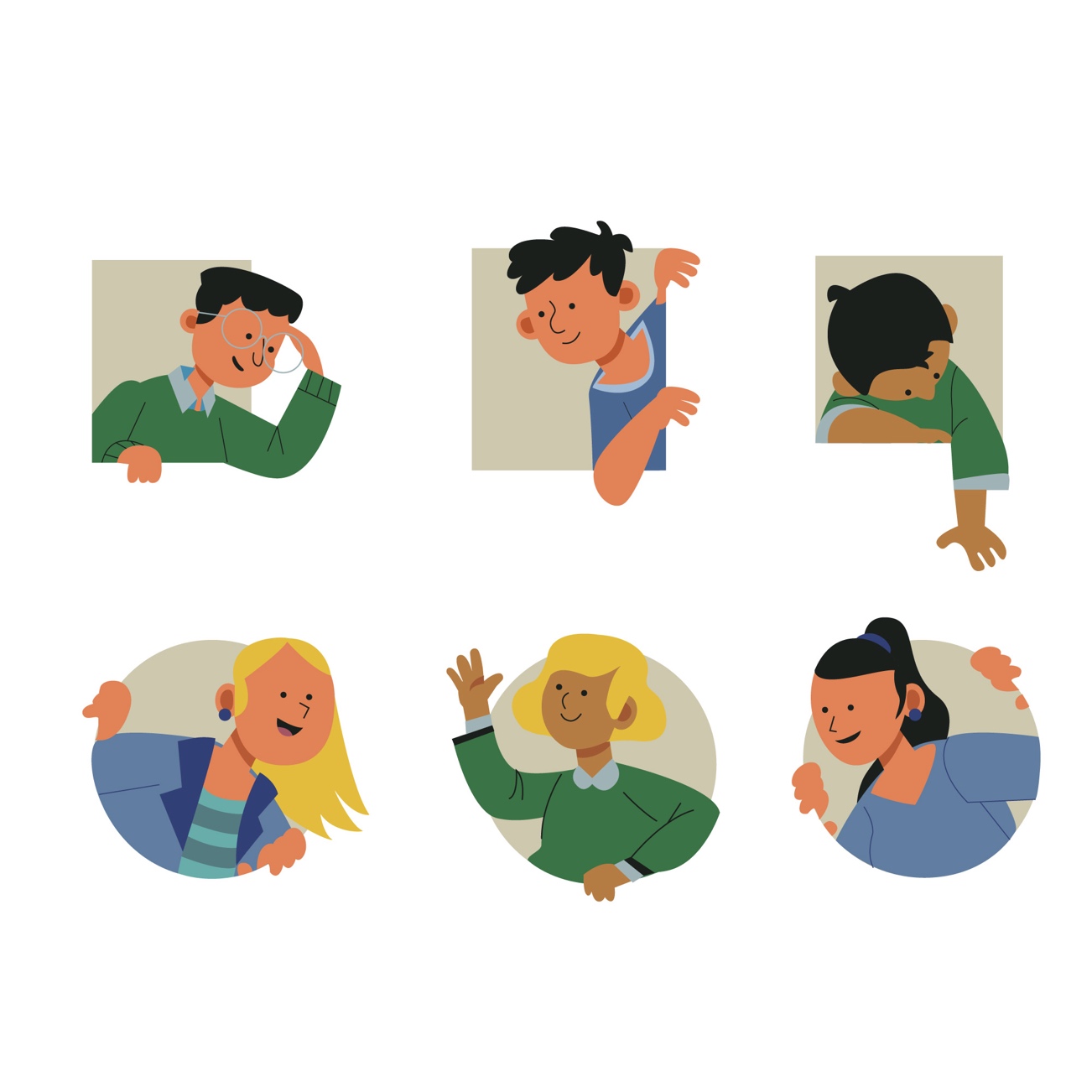 Peek at Our WeekParent Resources:Other News:Standard FocusActivityHome Extension ActivityV. Mathematical ThinkingA. Number Sense5. Begins to predict the results of data collectionSorting and weighing seeds.Discuss the life cycle of a plant and graph the steps of plantings flowers. Have the children predict what will happen to seeds when you provide soil, sunlight, and water. What will happen if we deny plants those 3 things. 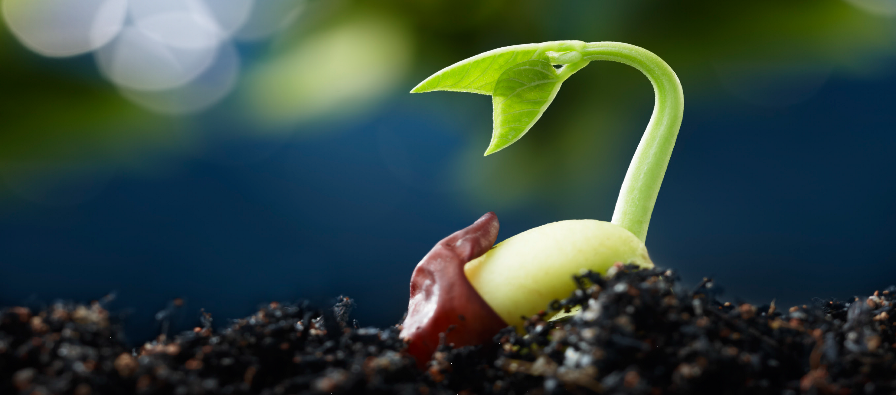 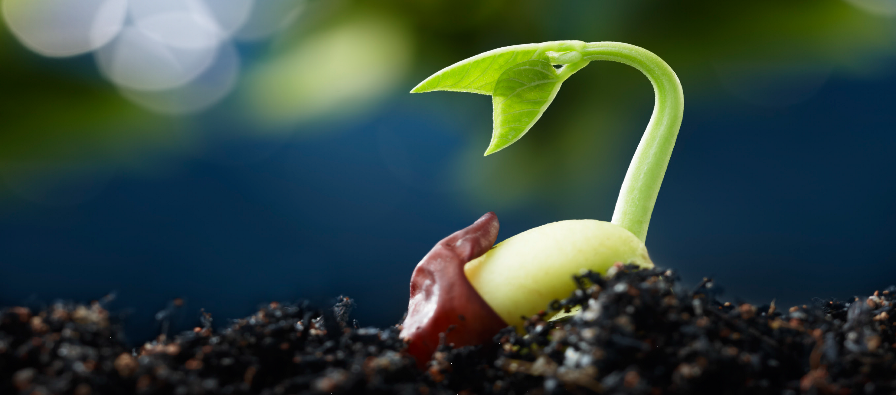 Parents may plant seeds at home with your child. Show pictures how plants start as seeds and what it takes VI. Scientific Inquiry: B. Life Sciencea. Identifies characteristics of a variety of plants and animals includingChildren will identify characteristics of plants including physical attributes (types of plants and trees and where they grow). They will use pictures to sort and categorize.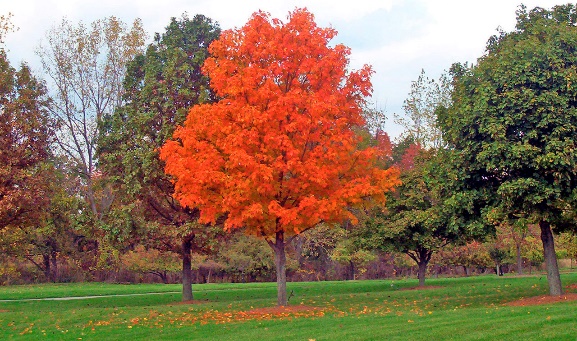 Go on an outdoor nature walk. Identify different plants and trees. Tell your child that they are all considered living things and require sunlight, water, and soil to grow.VI. Scientific Inquiry: B. Life Sciencec. Understands that all living things grow, change, and go through life cycles. Planting seeds: The children will be planting their own seeds.Plant seeds with your child. Allow them to water their seeds every day and record every day changes. 